Hausdatenblatt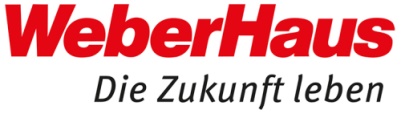 Stand: September 2023KundenhausPreiß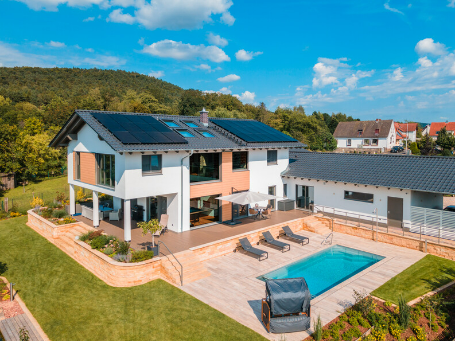 Entwurf:IndividualKeller / BodenplatteHaus mit KellerWohnfläche gesamt:313,28 m2EG:208,05 m2DG:105,23 m2 Außenmaße:19,20 m x 26,62 mBauweise:HolztafelbauweiseWandstärke 39,5 cm; Edelputz 3 mm stark, vollflächiger Grundierungsputz, Armierung, Holzfaserdämmplatte 100 mm stark, mineralische Dämmung 260 mm stark, Holzfachwerk, Holzwerkstoffplatte, Dampfbremsvlies, GipsplatteU-Wert-Außenwand:0,11 W/m²KSchallschutzRw ≥ 51 dBFassade:Putz mit partieller Holzverschalung (Trespa Fassadenplatten)DachSatteldachU-Wert Dach:0,15 W/m²KDachneigung:22°Kniestock287cmFenster:Holz-Alufenster mit 3-fach-Wärmeschutzverglasung Ug 0,5 W/m²K + Uw-Wert 0,8 W/m²KFarbton innen und aussen Quarzgrau 7039HeiztechnikLuft / Wasser Wärmepumpe mit Brauchwasserspeicher für Innenaufstellung (mit Kühlfunktion)HaustechnikKNX-Smart-Home-System, Photovoltaik-Anlage, BatteriespeicherEndenergiebedarf10 kWh/m²aPrimärenergiebedarf (berechnet)21 kWh/m²max. Primärenergiebedarf zulässig/Anforderungswert67 kWh/m²aEnergetischer Standard:Effizienzhaus 40 PlusArchitekt:Rosseck-Architektur Dipl.-Ing.Besonderheiten:Pool, Doppel-Garage, Carport, Wellness-Bereich mit SaunaAn das zweigeschossige Haupthaus mit Satteldach wurde ein einstöckiges Gebäude ergänzt, so dass eine T-Form entstand. Hier befindet sich auf der rechten Seite eine rund 90 Quadratmeter große, ebenerdige Einliegerwohnung.LieferradiusDEU, CH, LUX, FRAHersteller:WeberHaus GmbH & Co. KG, Am Erlenpark 1, 77866 Rheinau-LinxInternet: www.weberhaus.deE-Mail: info@weberhaus.de 